Crossword Puzzle Inland Waterway TransportTop of Form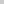 12345678910111213